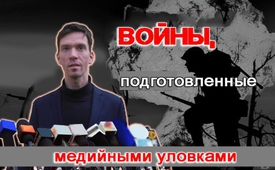 Войны, подготовленные  медийными уловками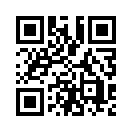 Военный корреспондент первого немецкого канала радио и телевидения (ARD) Марко Иошило пишет в своём потрясающем бестселлере „Как СМИ делают войну“, как политика и журналисты, кажется вместе преследуют тайный план. Его доверие к СМИ, как инсайдера, сильно пошатнулось. Войны последних лет, с миллионами погибших, является интернационально контролируемыми стратегическими войнами, и были подготовлены и легитимированы медийными уловками.Марко Иошило, военный корреспондент первого немецкого канала радио и телевидения (ARD) описывает в своём потрясающем бестселлере „Как СМИ делают войну“, как политики и журналисты, кажется, следуют тайному плану. Как инсайдер его доверие к СМИ сильно пошатнулось. Всемирное сообщение новостей СМИ мейнстрима, самое позднее в украинском конфликте показало, что эти СМИ не сообщают независимо и нейтрально. Он на фактах доказывает, что войны в Ираке, Югославии, Ливии, Афганистане и Сирии – с миллионами погибших – были интернационально контролируемыми стратегическими войнами. Они были подготовлены и легитимированы медийными уловками. 
Ещё одно основание, критически проверить все официальные сообщения новостей и сравнить их с альтернативными СМИ. 

В конце мы покажем Вам обобщённый, сделанный Kla.tv обзор, как, например, в Ираке, Ливии, Югославии и других странах, на основе медийной лжи развязываются настоящие войны. 
Оставайтесь с нами!

 
ПРОТИВОПОСТАВЛЕНИЕ: ГЛОБАЛЬНАЯ МЕДИЙНАЯ ЛОЖЬ

** Август 1964: Бухта Тонкин. У побережья Северного Вьетнама. СМИ распространяют сообщение, северовьетнамские катера несколько раз без причины обстреляли два американских военных корабля. СТАРТОВЫЙ ВЫСТРЕЛ ДЛЯ ВОЙНЫ! Вьетнам подвергается нападению со стороны США! 
** Противопоставление:
„Теоретики заговора!“, кричали сначала против тех, кто раскрывал, что это нападение было инсценировано самими США, „скандал под ложным флагом“. Но сегодня заговор признан официально: тогдашний министр обороны Роберт Макнамара позже признал, что речь действительно шла об атаке США под ложным флагом!

** Октябрь 1990: 15-летняя девочка в слезах перед камерами рассказывает, что видела в кувейтской больнице, как иракские солдаты вытаскивали новорождённых из инкубатора и оставляли их на полу умирать. СМИ, как всегда, трубили об этом на весь мир. Итак: СТАРТОВЫЙ ВЫСТРЕЛ для большого геноцида в Ираке!
** Противопоставление:
Выявилось, что девочка, дочь кувейтского дипломата, которая за эту ложь с инкубаторами получила немало денег и была специально подготовлена рекламной агентурой. Задание она получила, от оперирующей в Америке организации. Она никогда не работала в этой больнице. События были вымышлены. Это преступление когда-либо преследовалось? И всё же СМИ продолжают кричать «Теоретики заговора!» и травить против всех, кто такие заговоры своевременно раскрывает.

** Февраль 2003: „Саддам Хусейн располагает оружием массового уничтожения!“, гремело через СМИ, так что все в очередной раз, кивая головой, смотрели, как США и их союзники вторглись в Ирак! Было убито 600.000 мирных жителей – это 90% всех жертв! Только за три недели боевых действий США применили от 1.000 до 2.000 тонн урановых боеприпасов, что до настоящего времени ведёт к рождению несчётных, страшно деформированных младенцев.
** Противопоставление:
Кто своевременно указывал на то, что эта война созидается на лжи, тому, как теоретику заговора, сразу затыкали рот. Но в очередной раз, когда уже было поздно, заговор стал официальным: министр иностранных дел США Колин Пауэлл позже признал, что источники, сообщавшие о наличии оружия массового поражения, оказались несолидными. Состоящая из 1.400 человек „расследовательская группа Ирак“ (ISG) не обнаружила никакого оружия массового уничтожения. Какое жестокое проявление доказанной практики заговора...


** Март 2011: Утверждение одного ливийского информанта в ООН, что при Каддафи было убито 6.000 человек, привело, в конце концов, к войне в Ливии с участием НАТО. СМИ сообщили: „Каддафи ведёт кровавую войну против своего народа“ и т. д.
** Противопоставление: 
Но утверждение, что убито 6.000 человек оказалось ложью. Когда информанта позже спросили, он сказал, что для числа 6000 мёртвых у него не было верных источников. Это он просто так слышал …

** Косово, март 1999: По словам СМИ стран НАТО здесь, якобы, пришло к состоянию гуманитарной катастрофы. Речь шла о массовом убийстве сербами косовских албанцев, а также о концентрационном лагере. Это привело к войне НАТО против тогдашней Югославии в 1999 году и, тем самым, к действительно опустошительной гуманитарной катастрофе. 
** Противопоставление: 
Эти обвинения были открыто опровергнуты только несколько месяцев спустя после окончания бомбардировки Югославии. Согласно многим сообщениям, в том числе и ОБСЕ, в Косово до начала войны не было гуманитарной катастрофы. По словам косово-албанских очевидцев, там не происходили этнические чистки, и не было заключённых в концентрационных лагерях. 

** 7. декабря 1941 года вошёл в историю как „день позора“ – по официальным сообщениям СМИ Япония напала на тихоокеанский флот США на острове Перл Харбор 2.403 человека потеряли свою жизнь. Снова разгорелись возбуждённые умы, и снова был оправдан следующий стартовый выстрел для начала войны. Днём спустя США объявили войну Японии. 
** Противопоставление:
Но позже и здесь выявилось, что правительство США целенаправленно провоцировало нападение, то есть знало о предстоящем нападении и не предупредило флот на Перл Харборе, чтобы оправдать вступление США в войну. Это доказал американский историк Джон Толенд. Это также документировала запись в дневнике военного министра Рузвельта Генри Стаймсона: США сознательно провоцировали Японию к первому выстрелу! 

Своей пропагандой СМИ доказуемо поддерживали жесточайшие военные преступления, покрывали подстрекателей войны, и всё снова распространяли необоснованные теории заговоров, следствием которых были жестокие войны и массовые убийства. Сомнительные источники и часто в „сослагательном наклонении“ приведенная клевета и ложь, постоянно раздувают ненависть и создают основу для войны и террора.  


Вспомогательным средством заговорщического подстрекательства к войне являются и фальшивые снимки – это украденные, фальсифицированные или просто фальшивые снимки – они служат раздуванию ненависти и возбуждают в людях готовность к войне! 

** Этот снимок с пытками должен был доказать жестокость Асада в 2011 году.
** Противопоставление: Это видео сделано в 2007 году в одном из лагерей в Ираке. 

** Это российские танки, которые 19 августа 2014 года якобы вошли в Украину.
** Противопоставление: Но этот снимок сделан в 2008 году на Кавказе. 

** Это вертолёт сбитый по словам СМИ в мае 2014 года русскими ополченцами в Славянске, на Украине. 
** Противопоставление: Этот снимок, однако, сделан в 2013 году в Сирии. Так что это видео уже долго, до этой лжи СМИ, было на YouTube.

** Это здесь стадион с 10.000 приверженцами, которые по сообщениям немецких СМИ протестуют против, так называемых, русских ополченцев. 
** Противопоставление: Независимым и свободным СМИ, как Kla.TV удаётся в такие моменты приблизить кадр и показать всю картину: здесь сидят всего несколько сот человек …

** Это должна быть непосредственная трансляция с Зелёной площади в ливийской столице Триполи, видны, якобы, ликующие повстанцы после победы.
** Противопоставление: Но для внимательного зрителя крайне странно то, что все машут индийскими флагами и одеты в индийскую одежду …от ab.Источники:Buch von Marko Josilo, Wie Medien Krieg machen 
www.wissensmanufakturshop.net/epages/63630330.sf/de_DE/?ObjectPath=/Shops/63630330/Categories


Nr.20: 
http://www.manager-magazin.de/unternehmen/it/a-234097.html
http://www.kla.tv/9130
https://de.wikipedia.org/wiki/Brutkastenl%C3%BCge
http://www.nytimes.com/1992/01/15/opinion/deception-on-capitol-hill.html

Nr.21:
https://www.youtube.com/watch?v=4MQjNSXx44E
http://www.kla.tv/9368
http://www.kla.tv/385
https://de.wikipedia.org/wiki/Begr%C3%BCndung_des_Irakkriegs
http://www.kla.tv/8134

Nr.22: 
http://www.kla.tv/8921
http://www.general-anzeiger-bonn.de/meinung/kommentare/UN-Sanktionen-gegen-Gaddafi-Klares-Signal-article37183.html
http://www.imi-online.de/2016/06/20/ganze-arbeit-warum-die-nato-libyen-zerstoert-und-die-region-destabilisiert-hat/#_ednref5
http://www.tagesanzeiger.ch/ausland/europa/Wir-stecken-mitten-im-Informationskrieg/story/28019867
http://www.foreignpolicyjournal.com/2016/01/06/new-hillary-emails-reveal-true-motive-for-libya-intervention/

Nr.23:
http://www.kla.tv/9511
https://de.wikipedia.org/wiki/Angriff_auf_Pearl_Harbor#Verschw.C3.B6rungstheorien
https://www.yoice.net/verschwoerungspraxis/
http://alles-schallundrauch.blogspot.de/2007/12/pearl-harbor-wurde-geopfert.html

Nr.24: 
http://www.kla.tv/9410
http://www.youtube.com/watch?v=d8kVavVWvfk
https://de.wikipedia.org/wiki/Massaker_von_Ra%C4%8Dak

Nr.25:
http://www.zeit.de/wissen/geschichte/2014-07/vietnam-krieg-usa-50-jahre

Nr.26: 
http://www.globalresearch.ca/who-is-behind-fake-news-mainstream-media-use-fake-videos-and-images/5557580
http://www.youtube.com/watch?v=amtTCP91IDY

Nr.27: 
http://www.youtube.com/watch?v=wB44YS0HQ0k
http://www.youtube.com/watch?v=rd8TP7Ct7Nk
http://www.youtube.com/watch?v=wB44YS0HQ0k

Nr.28: 
https://www.kla.tv/4135
http://www.tagesspiegel.de/medien/ukraine-konflikt-im-wdr-neuer-aerger-um-altes-panzer-bild/10651538.html
http://www.tagesspiegel.de/medien/falsche-bilder-bei-der-ard-zum-ukraine-konflikt-propagandatricks-oder-pannen-in-serie/10637680.html

Nr.29: 
https://www.youtube.com/watch?v=pvZqlDwUeGg&amp;amp;feature=youtu.be
https://www.kla.tv/3330
http://www.deutschlandfunk.de/ukraine-berichterstattung-rebellion-der-leser.761.de.html?dram:article_id=285010
https://www.youtube.com/watch?feature=player_embedded&amp;amp;v=pvZqlDwUeGg
http://blog.tagesschau.de/author/lielischkies/
http://www.luegenrepublik.eu/ukraine-so-dreist-manipuliert-die-ard-und-beluegt-die-zuschauer/
http://www.allmystery.de/themen/gg69522-89
https://www.youtube.com/watch?v=pJA3dLc5yZQ
http://www.kla.tv/3240
https://www.youtube.com/watch?v=x3wBXkR0rJ0
https://www.youtube.com/watch?v=mqxKddrXqwU#t=18
https://www.youtube.com/watch?v=-MyGDB-bNE8
http://pixabay.com/de/syrien-flagge-nationalflagge-nation-162435/
http://www.zeit.de/politik/ausland/2014-06/ukraine-offensive-armee-luhansk-tote-nato
http://www.tagesschau.de/index.html%20Screenshot%20der%20Startseite
http://www.spiegel.de/politik/ausland/uno-resolution-russlands-fluchtkorridore-und-ende-der-gewalt-a-972859.html
http://www.newssetup.com/wp-content/uploads/2014/04/Britain-ambassador-to-the-United-Nations-Mark-Lyall-Grant.jpg
http://de.ria.ru/post_soviet_space/20140529/268627756.html
http://www.huffingtonpost.de/2014/02/25/ukraine-parlament-ministerpraesident-kandidaten_n_4851343.html
http://www.tagesspiegel.de/medien/falsche-bilder-bei-der-ard-zum-ukraine-konflikt-propagandatricks-oder-pannen-in-serie/10637680.html

Nr.30:
www.kla.tv/4135
https://propagandaschau.wordpress.com/2014/05/21/ard-und-zdf-zehntausende-demonstrieren-gegen-separatisten/
https://www.youtube.com/watch?v=e_85E_kPZOMМожет быть вас тоже интересует:#ARD-ru - www.kla.tv/ARD-ruKla.TV – Другие новости ... свободные – независимые – без цензуры ...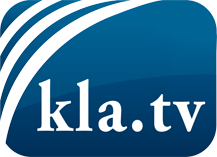 О чем СМИ не должны молчать ...Мало слышанное от народа, для народа...регулярные новости на www.kla.tv/ruОставайтесь с нами!Бесплатную рассылку новостей по электронной почте
Вы можете получить по ссылке www.kla.tv/abo-ruИнструкция по безопасности:Несогласные голоса, к сожалению, все снова подвергаются цензуре и подавлению. До тех пор, пока мы не будем сообщать в соответствии с интересами и идеологией системной прессы, мы всегда должны ожидать, что будут искать предлоги, чтобы заблокировать или навредить Kla.TV.Поэтому объединитесь сегодня в сеть независимо от интернета!
Нажмите здесь: www.kla.tv/vernetzung&lang=ruЛицензия:    Creative Commons License с указанием названия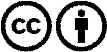 Распространение и переработка желательно с указанием названия! При этом материал не может быть представлен вне контекста. Учреждения, финансируемые за счет государственных средств, не могут пользоваться ими без консультации. Нарушения могут преследоваться по закону.